d) Plan Institucional de Tecnologías de Información- Avances 2022Indicadores de porcentajes de avance por proyecto del POTIC, considerando procesos que requieren dictamen técnico y los que se exceptúan conforme al Artículo 21 del Acuerdo. Las tablas siguientes presentan la distribución de los avances de acuerdo a elementos objetivos de cada proyecto.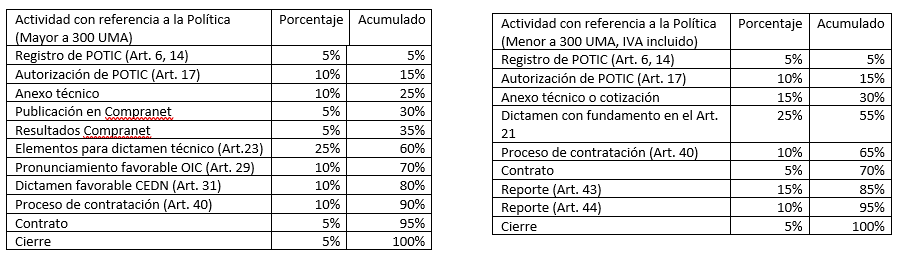 Plan Institucional de Tecnologías de la Información y Comunicaciones (TIC) 2022                                   Corte al 31 de marzo de 2022Plan Institucional de Tecnologías de la Información y Comunicaciones (TIC) 2022                                   Corte al 31 de marzo de 2022Plan Institucional de Tecnologías de la Información y Comunicaciones (TIC) 2022                                   Corte al 31 de marzo de 2022Plan Institucional de Tecnologías de la Información y Comunicaciones (TIC) 2022                                   Corte al 31 de marzo de 2022Plan Institucional de Tecnologías de la Información y Comunicaciones (TIC) 2022                                   Corte al 31 de marzo de 2022Plan Institucional de Tecnologías de la Información y Comunicaciones (TIC) 2022                                   Corte al 31 de marzo de 2022Plan Institucional de Tecnologías de la Información y Comunicaciones (TIC) 2022                                   Corte al 31 de marzo de 2022Plan Institucional de Tecnologías de la Información y Comunicaciones (TIC) 2022                                   Corte al 31 de marzo de 2022Plan Institucional de Tecnologías de la Información y Comunicaciones (TIC) 2022                                   Corte al 31 de marzo de 2022Plan Institucional de Tecnologías de la Información y Comunicaciones (TIC) 2022                                   Corte al 31 de marzo de 2022Plan Institucional de Tecnologías de la Información y Comunicaciones (TIC) 2022                                   Corte al 31 de marzo de 2022Plan Institucional de Tecnologías de la Información y Comunicaciones (TIC) 2022                                   Corte al 31 de marzo de 2022Plan Institucional de Tecnologías de la Información y Comunicaciones (TIC) 2022                                   Corte al 31 de marzo de 2022Plan Institucional de Tecnologías de la Información y Comunicaciones (TIC) 2022                                   Corte al 31 de marzo de 2022Plan Institucional de Tecnologías de la Información y Comunicaciones (TIC) 2022                                   Corte al 31 de marzo de 2022Plan Institucional de Tecnologías de la Información y Comunicaciones (TIC) 2022                                   Corte al 31 de marzo de 2022ProyectoVigenciaVigenciaJustificaciónImpacto en la operación de la OrganizaciónRiesgos en la ejecución del proyectoImporte s/estudio de mercado o el importe estimado (Miles de pesos)Los recursos se encuentran considerados en el PEF del año en curso o se realizaran con Recursos PropiosProcedimiento de Contratación¿Qué pasa si no se cuenta con el proyecto?Alternativas en caso de que no se realice el proyectoSe cuenta conSe cuenta conPorcentaje de avanceObservacionesProyectoDelAlJustificaciónImpacto en la operación de la OrganizaciónRiesgos en la ejecución del proyectoImporte s/estudio de mercado o el importe estimado (Miles de pesos)Los recursos se encuentran considerados en el PEF del año en curso o se realizaran con Recursos PropiosProcedimiento de Contratación¿Qué pasa si no se cuenta con el proyecto?Alternativas en caso de que no se realice el proyectoDictamen de la Unidad de Gobierno DigitalOpinión del OICPorcentaje de avanceObservacionesCOSUR-2022-O-001011.- DIGITALIZACIÓN DE LA COLECCIÓN ECOSUR01/03/202230/11/2022Los documentos digitalizados de la producción científica de ECOSUR deben
ser tratados y procesados para ponerlos a disposición de los usuarios a través
del catálogo web de la biblioteca, por lo que los mencionados documentos se
registrarán y catalogarán en el catálogo público de la biblioteca. Por las
características del material, se considera la posibilidad de recuperar el
contenido completo del documento mediante búsquedas a texto libre. Por otro
lado permitirá reservar y difundir el conocimiento, ofrecer una mayor
visibilidad de la institución y sus autores y facilitar las consultas de los
documentos de la Colección ECOSURSocializar a la comunidad usuaria interesada el conocimiento científico
generado en la institución permitiendo incrementar el acceso y consulta
internacional Conservar y resguardar la integridad de los documentos por
medio de las TIC, considerando el deterioro de los documentos impresos a lo
largo del tiempo. Impulsar el desarrollo de recursos cooperativos al crear
servicios virtualesMEDIO500PEFSe retrasará el proceso de digitalización de la colección ECOSURN/A15%Se encuentra en proceso la obtención de suficiencia presupuestal COSUR-2022-O-000973.- ADQUISICÓN DE REFACCIONES, PERIFERICOS Y CONSUMIBLES PARA EQUIPOS DE CÓMPUTO INSTITUCIONALES01/03/202230/12/2022Al presentarse un alto porcentaje de obsolescencia, necesidad de actualización de componentes y de compatibilidad con las nuevas tecnologías de la Información y Comunicación que ayuden a optimizar el desarrollo de
actividades sustantivas (investigación, formación de capital humano, docencia
y vinculación) y administrativas se requiere contar con refacciones, accesorios
y periféricos para los equipos institucionales que tienen un alto grado de obsolescencia.Al ejecutar el proyecto Adquisición de refacciones, periféricos y accesorios
para equipos de cómputo institucional podrá mejorar el rendimiento o la
reactivación de los equipos obsoletos, así como también el reemplazo de
alguna pieza con daño físico, permitiendo dar continuidad con la operación de
las áreas sustantivas institucionales.ALTO500PEFLicitación públicaLos equipos obsoletos no podrán ser reparados y/o actualizados, teniendo así que se retrasen actividades institucionales.Arrendamiento de equipo de cómputo20%Se encuentra en revisión el Anexo técnico. LA PARTIDA 29401 CUENTA CON $201,121.00.Evidencia: COSUR-2022-O-000973-RefaccionesAsí mismo se emitió un dictamen con base al Art 21 Evidencia: COSUR-2022-O-000973_Art21COSUR-2022-E-000608- LICENCIAS DE SOFTWARE ADOBE PARA ACTIVIDADES SUSTANTIVAS Y ADMINISTRATIVAS01/04/202219/11/2022Ecosur, requiere contar con software especializado que permita aprovechar
las herramientas tecnológicas a fin de propiciar la digitalización de sus
trámites y procesos internos, así como del quehacer científico y de investigación que realiza en sus distintas áreas de estudio, los cuales hacen uso de
software especializado para su desarrollo y dar cumplimiento a las metas y objetivos institucionales.Permitirá contar con recursos de software especializados y de uso general
para el desarrollo de las actividades institucionales tanto administrativas como sustantivas (académicas, investigación, formación de capital humano y
vinculación).ALTO135.623PEFAdjudicación directa03/03/202209/02/202280%Se obtuvo dictamen favorable de la CEDN. En proceso de formalización y firma de contrato.Evidencia: COSUR-2022-E-000608-ADOBECOSUR-2022-O-000974.- CONTRATACIÓN DE BLOQUE DE DIRECCIONES IPV4 E IPV601/03/202231/12/2022El Colegio de la Frontera Sur es un centro público de investigación científica,
que busca contribuir al desarrollo sustentable de la frontera sur de México, Centroamérica y el Caribe a través de la generación de conocimientos, la
formación de recursos humanos y la vinculación desde las ciencias sociales y
naturales. Por lo anterior, la UTIC dentro de ECOSUR, debe de proveer las facilidades para que el personal de las áreas sustantivas de la institución obtenga los servicios de Tecnologías de la Información, que les permitan desarrollar sus actividades de una manera transparente y adecuada. Debido a
esto, se debe de contar con direccionamiento IPv4 e IPV6, que nos permita la publicación de servicios mediante internet hacia el interior y el exterior de la
institución, y de ahí la necesidad de realizar la solicitud y contratación de segmentos de direcciones IP, ante IAR, que es la encargada a nivel nacional de la asignación de recursos IPv4 e IPv6, y de esta manera poder cumplir con las necesidades y objetivos institucionales.Contar con las direcciones que permitan la salida de los servicios hacia dentro y fuera de la red de ECOSUR, mediante direccionamiento público y privado, y de
esa manera, cumplir con los objetivos institucionales y las directivas de la
nueva política TIC publicada en el DOF el 6 de septiembre de 2021.ALTO80PEFAdjudicación directaNo se cumpliría con lo señalado en el Acuerdo y el cual es de orden obligatorioN/A40%Se conformo el grupo de IPv6 que atiende las políticas TICSe contratará segmentos de IPv4 con base al Art. 21 del ACUERDO. Para el caso de IPv6 se ha iniciado el proceso.Evidencia: COSUR-2022-O-000974-ReqSegmentos IPCOSUR-2022-O-000974-DictamenPara IPv6: COSUR-2022-O-000974-IPv6COSUR-2022-O-000975.- SERVICIOS TRONCALES DIGITALES DE TELEFONIA01/03/202231/12/2025Debido al quehacer científico de ECOSUR y a las características geográficas donde se encuentran las unidades regionales, es necesario contar con una red de comunicación por voz robusta, con altos niveles de calidad en el servicio,
que permita la comunicación eficiente por medio de troncales digitales a la
red de telefonía pública y que permitan la colaboración con instituciones dentro y fuera del país, basada en una infraestructura segura y confiableContar con servicios de voz en las 5 unidades de ECOSUR además del Jardín botánico en Puerto Morelos y la oficina de difusión en
Mérida.ALTO450PEFLicitación públicaContar con el servicio de telefonía en las unidades de ECOSURN/A15%Anexo Técnico en borrador y revisión Evidencia: COSUR-2022-O-000975-telefoniaCOSUR-2022-E-001000.- ANALISIS, DISEÑO, DESARROLLO E IMPLEMENTACIÓN DE SISTEMAS QUE AUTOMATICEN PROCESOS INSTITUCIONALES Y QUE DEN SOPORTE A LA DIFUSIÓN DEL QUEHACER ACADÉMICO DE ECOSUR31/01/202230/12/2022alto impacto e interés para El Colegio de la Frontera Sur contar con sistemas de información que automatice procesos de manera segura y confiable para quienes hacen uso de ellos, por otro lado, también
requiere contar con una plataforma WEB que permita difundir los productos de la actividad académica del personal, la captación de aspirantes al
Posgrado, el establecimiento de relaciones de colaboración con otras
organizaciones, entre otras. Con lo anterior se podrá dar un impulso y
fortalecimiento de las actividades científicas, tecnológicas y de innovación académicas, de formación de recursos humanos de ECOSUREl desarrollo de este proyecto permitirá a ECOSUR avanzar en la
automatización de procesos institucionales y con ello incrementar la
productividad del personal, contar con información en tiempo real,
consistente, precisa y de calidad, reducir costos por la realización de los
procesos, mejorar los servicios de las áreas de apoyo al Posgrado, Vinculación
y académicos. Además, las acciones relacionadas con la plataforma WEB se
fortalecerá la estrategia de difusión y de transferencia de conocimientos y de
tecnología desarrollada por la comunidad académica de ECOSUR.ALTO1,000PEFSe retrasarían procesos  de Automatización y sistematización de procesos institucionales.Contratación y/o compra de software15%El presupuesto autorizado en la partida 33301 es de $580,921.00, se ajusta el monto de contrataciones.Anexo Técnico en desarrolloCOSUR-2022-O-001009.- SERVICIOS DE ASESORIA Y APOYO EN EL DESARROLLO DE ACTIVIDADES EN MATERIA DE TIC01/02/202230/12/2022ECOSUR al tener una dispersión geográfica tan amplia y la necesidad de atender a poco más de 1500 personas usuarias (personal de investigación,
técnico, administrativo, estudiantes de maestría y doctorado, posdoctorantes,
becarios, etc.) requiere poder contar con apoyo para realizar algunos de los servicios solicitados como son desarrollo de páginas web, mantenimientos a equipos especializados, apoyo a la continuidad de servicios, entre otros.Atender las necesidades de atención por parte de las áreas sustantivas y
administrativas de ECOSURMEDIO500PEFNo se podría contar con  servicios de apoyo en áreas de TICContratación de personal15%Anexo Técnico en desarrolloCOSUR-2022-O-000194.- SERVICIO DE MANTENIMIENTO TÉCNICO OPERATIVO PARA EL GRP NET MULTIX01/02/202229/12/2023Ante la publicación de la nueva Ley General de Contabilidad Gubernamental
y al evaluar que nuestros sistemas de registros no cumplían con los requisitos
y normativa de es nueva Ley, fue indispensable la contratación de una
herramienta que sistematizara todas las funciones contables, financieras y
presupuestales, resultado de lo anterior y una vez evaluando todas las ofertas
se decidió la contratación del GRP Net-MultixLos registros contables, presupuestales y financieros se llevan a cabo en forma
simultánea. Se dispone de toda esta información al momento y 100%
confiable para la toma de decisiones inmediata, a fin de que ECOSUR cumpla
con lo establecido en el marco normativo aplicable y para el alcance de las
metas y objetivos institucionales a los que haya lugarALTO600PEFNo se contaría con el mantenimiento para el GRP lo cual podría generar retrasos en trámites internos y generación de reportesN/A25%Concluido el Anexo Técnico, iniciará en abril el proceso de autorización con El OIC y La CEDN.Evidencia: COSUR-2022-O-000194-NetMultixCOSUR-2022-O-001002.- SERVICIO DE MANTENIMIENTO PREVENTIVO, CORRECTIVO, ACTUALIZACIÓN, REPARACION Y ADQUISICIÓN DE EQUIPO OPERATIVO (EQUPOS DE COMPUTODE ESCRITORIO Y PORTÁTIL, IMPREORAS, ETC.)01/02/202230/12/2022Al presentarse un alto porcentaje de obsolescencia y necesidad de
actualización de componentes o de la necesidad de compatibilidad con las
nuevas tecnologías de la Información y Comunicación para optimizar el desarrollo de actividades sustantivas (investigación, formación de capital
humano, docencia y vinculación) y administrativas y considerando la
existencia de un contrato marco en materia de adquisición de equipo de
cómputo personal y periféricos con vigencia al 31 de diciembre de 2023 es que
ECOSUR ve como una alternativa que permita atender algunas de las
necesidades derivadas de la obsolescencia operativa, así mismo la
contratación de empresas debidamente constituidas y en los términos de la
Ley de adquisiciones para realizar los servicios de mantenimiento preventivo, correctivo, reparación y actualización de equipos institucionales.Al ejecutar el proyecto Servicio de Mantenimiento preventivo, correctivo,
actualización, reparación y adquisición de equipo operativo (equipos de
cómputo de escritorio y portátil, impresoras, etc) en el marco del contrato
marco aplicable podrá disminuirse de cierta forma la obsolescencia,
permitiendo así a la institución poder alcanzar de mejor manera y en tiempo
los objetivos y metas institucionales.MEDIO500PEFSe comprometería la operación por motivo de daño en equipos operativos obsoletosArrendamiento de equipo operativo15%La partida 33301 cuenta disponibilidad de $508,921.00 y la 29401 201,121.00, se ajustará el monto para contratacionesCOSUR-2022-O-001002.- SERVICIO DE MANTENIMIENTO PREVENTIVO, CORRECTIVO, ACTUALIZACIÓN, REPARACION Y ADQUISICIÓN DE EQUIPO CRITICO01/02/202231/10/2022El Colegio de la Frontera Sur necesita contar con el Servicio Administrado de
Fotocopiado, Impresión y Digitalización de Documentos el cual pueda ser
utilizado por el personal que labora en El Colegio de la Frontera Sur
(ECOSUR), en sus 5 sedes, ubicadas en: San Cristóbal, Tapachula,
Villahermosa, Chetumal, Campeche y la Administración Central, esta última
ubicada en la Unidad San Cristóbal, toda vez que como parte del quehacer de
ECOSUR existe información y procesos que por su importancia debe ser
impresa, digitalizada o en su caso obtener una o varias copias.ECOSUR desde el ejercicio fiscal 2015 no cuenta con cartera de inversión
para poder adquirir nuevos equipos, los equipos con los que cuenta la
institución en su mayoría ya son obsoletos, por lo tanto, requieren constante
mantenimiento preventivo y correctivo, así como la compra constante de
consumibles. Contar con el Servicio Administrado de Fotocopiado, impresión
y Digitalización de Documentos ayudará a la institución a contar con el
servicio a través de equipos nuevos y actualizados. La empresa adjudicada es
la encargada de suministrar los equipos, brindar los mantenimientos
preventivos y correctivos, así como los consumibles, en el caso que un equipo
no cubra las necesidades o tenga alguna falla constante, este puede ser
sustituido en cualquier momento por un equipo nuevo. El pago del servicio es
por cada hoja procesada, por lo tanto, se paga lo que realmente se utilizaALTO500PEFPondría en riesgo la operación de infraestructura crítica para el almacenamiento y procesamiento de datos, así como de distribución y acceso a la red de voz y datos en todos los casos con alto grado de obsolescencia.Arrendamiento de equipo15%La partida 33301 cuenta disponibilidad de $508,921.00 las contrataciones se adecuarán al montoCOSUR-2022-O-000200.- SERVICIO ADMINISTRADO DE FOTOCOPIADO, IMPRESIÓN Y DIGITALIZACIÓN DE DOCUMENTOS PARA USO DE ECOSUR01/02/202229/12/2023El Colegio de la Frontera Sur necesita contar con el Servicio Administrado de
Fotocopiado, Impresión y Digitalización de Documentos el cual pueda ser
utilizado por el personal que labora en El Colegio de la Frontera Sur
(ECOSUR), en sus 5 sedes, ubicadas en: San Cristóbal, Tapachula,
Villahermosa, Chetumal, Campeche y la Administración Central, esta última
ubicada en la Unidad San Cristóbal, toda vez que como parte del quehacer de
ECOSUR existe información y procesos que por su importancia debe ser
impresa, digitalizada o en su caso obtener una o varias copias.ECOSUR desde el ejercicio fiscal 2015 no cuenta con cartera de inversión
para poder adquirir nuevos equipos, los equipos con los que cuenta la
institución en su mayoría ya son obsoletos, por lo tanto, requieren constante
mantenimiento preventivo y correctivo, así como la compra constante de
consumibles. Contar con el Servicio Administrado de Fotocopiado, impresión
y Digitalización de Documentos ayudará a la institución a contar con el
servicio a través de equipos nuevos y actualizados. La empresa adjudicada es
la encargada de suministrar los equipos, brindar los mantenimientos
preventivos y correctivos, así como los consumibles, en el caso que un equipo
no cubra las necesidades o tenga alguna falla constante, este puede ser
sustituido en cualquier momento por un equipo nuevo. El pago del servicio es
por cada hoja procesada, por lo tanto, se paga lo que realmente se utilizaALTO200PEFNo se contaría con el servicio de digitalización e impresiónAdquisición de dispositivos que permitan la digitalización e impresión35%Investigación de mercado realizada, oficio enviado a la SHCP para realizar el proceso fuera de contrato marco. Al momento sin respuesta.Evidencia: COSUR-2022-O-000200-ImpresiónCOSUR-2022-E-000202.- RENOVACIÓN DE SUSCRIPCIÓN DE RECURSOS ELECTRÓNICOS DE INFORMACIÓN PARA SIBE01/02/202230/12/2022El SIBE debe proveer de un núcleo básico de información científica accesible
en el lugar donde se encuentre el usuario, sobre todo para su uso simultáneo
por varias personas, en horarios y ubicaciones diferentes.Oportunidad de acceder al conocimiento científico generado en el mundo y con ello sustentar trabajos de investigación y de aprendizaje mediante el uso de literatura científica actualizada, multidisciplinaria, para la generación de
nuevos conocimientos. Las herramientas electrónicas informativas facilitan el
trabajo de organización de la información, en el trabajo colaborativo entre el 
personal bibliotecario de las cinco bibliotecas del SIBE. Los recursos suscritos potencian la colaboración interinstitucional mediante el intercambio de
informaciónALTO1,000PEFNo se tendría acceso a información científica necesaria para las áreas sustantivas y el posgradoN/A15%Proceso de análisis para la contratación.Sin evidencia por estar en proceso de análisis.COSUR-2022-E-000160.- CONTRATACION DE SERVICIOS DE LICENCIAMIENTO DE SOFTWARE SUSTANTIVO Y ADMINISTRATIVO PARA EL DESARROLLO DE ACTIVIDADES EN ECOSUR01/02/202230/12/2022Ecosur, requiere contar con software especializado que permita aprovechar
las herramientas tecnológicas a fin de propiciar la digitalización de sus
trámites y procesos internos, así como del quehacer científico y de
investigación que realiza en sus distintas áreas de estudio, los cuales hacen uso de software especializado para su desarrollo y dar cumplimiento a las metas y objetivos institucionales.Permitirá contar con recursos de software especializados y de uso general
para el desarrollo de las actividades institucionales tanto administrativas
como sustantivas (académicas, investigación, formación de capital humano y
vinculación).ALTO500PEFNo contar  con recursos y herramientas de software para el desarrollo de actividades institucionalesAlternativas de código abierto30%Cuatro dictámenes emitidos bajo la excepción señalada en el Art. 21.En la partida 32701 se tiene un disponible de $1,586,438.00Evidencia: COSUR-2022-E-000160-SoftwareCOSUR-2022-E-000190.- MANTENIMIENTO Y SOPORTE TECNICO DEL PROGRAMA KOHA01/02/202230/12/2022Esta contratación forma parte del desarrollo y sostenibilidad de los servicios de acceso a la información otorgados a los académicos, estudiantes y público
en general que requiera información científica; busca la integración y
recuperación ágil y oportuna de los documentos. El mantenimiento es una
actividad permanente que desarrolla el propietario para poner al servicio del
usuario todas las mejoras y nuevas versiones del sistema o producto, no solo
consiste en operaciones técnicas de ingeniería, sino también el apoyo a la
implementación de las funcionalidades que pueden derivarse del software, adaptándolas a los procesos internos de las bibliotecas que forman el SIBE.
En caso de no contar con este mantenimiento, no se podrán obtener las
actualizaciones propias del programa y corre el riesgo de perder la
información bibliográfica y hemerográficas alojada en los servidores de las
cinco bibliotecas.Permitirá soportar los procedimientos clave de las 5 bibliotecas del SIBE,
impactando en una mejora significativa en el manejo de los datos, en la
preservación y acceso a la producción científica y acervo bibliográfico para
ofrecer a los investigadores y estudiantes información científica y técnica que
contribuya con la investigación y el aprendizaje.ALTO200PEFNo contar  con el servicio para la plataforma KOHAN/A15%Anexo Técnico en borrador.Evidencia: COSUR-2022-E-000190-KOHACOSUR-2022-E-000157.- SERVICIO DE ARRENDAMIENTO DE EQUIPO DE CÓMPUTO EN EL MARCO DEL CONTRATO MARCO “ARRENDAMIENTO DE EQUIPO DE CÓMPUTO Y PERIFÉRICOS”01/02/202229/12/2023Al presentarse un alto porcentaje de obsolescencia y necesidad de
actualización de componentes o de la necesidad de compatibilidad con las
nuevas tecnologías de la Información y Comunicación para optimizar el
desarrollo de actividades sustantivas (investigación, formación de capital
humano, docencia y vinculación) y administrativas y considerando la
existencia de un contrato marco en materia de arrendamiento de equipo de
cómputo y periféricos con vigencia al 31 de diciembre de 2023 es que
ECOSUR ve como una alternativa que permita atender algunas de las
necesidades derivadas de la obsolescencia operativa.Al ejecutar el proyecto Servicio de arrendamiento de equipo de cómputo en el marco del contrato marco aplicable podrá disminuirse de cierta forma un porcentaje de obsolescencia, permitiendo así a la institución poder alcanzar de mejor manera y en tiempo los objetivos y metas institucionalesALTO1,000PEFSe mantendría e incrementaría el nivel del porcentaje de obsolescencia en equipos de la instituciónCompra de refacciones y accesorios15%No se cuenta con suficientes recursos para iniciar el proceso, la partida 32301 cuenta con $167,672.00